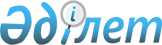 О создании рабочей группы по определению эффективности использования средств, выделяемых из республиканского бюджета на распространение телерадиопрограммРаспоряжение Премьер-Министра Республики Казахстан от 28 сентября 1998 года № 186-р    В целях проверки хода реализации постановление Кабинета Министров Республики Казахстан от 26 сентября 1995 года № 1284  P951284_"О национальной спутниковой системе телерадиовещания и передачи данных"(САПП Республики Казахстан, 1995 г., № 31, ст.388) и определения эффективности использования средств, выделяемых из республиканского бюджета на распространение телерадиопрограмм:     1. Создать рабочую группу в следующем составе:Утембаев Ержан              - Председатель Агентства по стратегическому   Абулхаирович                  планированию и реформам Республики Казахстан,                              руководитель (по согласованию)Андрющенко Александр        - заведующий Отделом информации и анализа Иванович                      Канцелярии Премьер-Министра Республики                               Казахстан, заместитель руководителя                        Члены рабочей группы:Акпенова Раушан             - начальник Отдела телекоммуникаций Департамента    Тулеевна                      СМИ Министерства информации и общественного                              согласия Республики Казахстан Бахмутова Елена             - заместитель Директора Бюджетного департаментаЛеонидовна                    Министерства финансов Республики                               Казахстан Камалова Виктория           - начальник Отдела планирования и финансов  Владимировна                  Департамента внутренней администрации                              Министерства информации общественного                               согласия Республики Казахстан Канешев Биржан              - начальник Управления стратегии развития  Бисекенович                   инфраструктуры Республики Казахстан Агентства                              по стратегическому планированию и реформам                              Республики Казахстан (по согласованию)Ключникова Валентина        - Директор по технике ЗАО "Агентство "Хабар"  Ефимовна                          Маляренко Андрей            - президент АО "TNS-PLUS" (по согласованию) Григорьевич     Насиев Аскар               - Директор Департамента по почте и Кайратович                    коммуникациям Министерства транспорта                               и коммуникаций;      

       2. Агентству по стратегическому планированию и реформам (по согласованию) совместно с Министерством транспорта и коммуникаций Республики Казахстан в десятидневный срок определить международную аудиторскую фирму и ведущего международного спутникового оператора в качестве экспертов для рабочей группы. 

      Сноска. Пункт 2 - в редакции распоряжения Премьер-Министра РК от 12 ноября 1998 г. N 225-р R980225_ . 

      3. Рекомендовать акционерному обществу "Кателко" в месячный срок привлечь международную аудиторскую фирму и представить полное аудиторское заключение руководителю рабочей группы до 31 декабря 1998 года.      Сноска. Пункт 3 - в редакции распоряжения Премьер-Министра РК от 12 ноября 1998 г. N 225-р  R980225_ .     4. Рабочей группе изучить полное аудиторское заключение и внести предложения в Правительство Республики Казахстан в срок до1 февраля 1999 года.     Сноска. Дополнено пунктом 4 - распоряжением Премьер-Министра РК от 12 ноября 1998 г. N 225-р  R980225_ .     Премьер-Министр      Специалист Э.А. Жакупова     оператор А.Е. Турсынова 
					© 2012. РГП на ПХВ «Институт законодательства и правовой информации Республики Казахстан» Министерства юстиции Республики Казахстан
				